Institutul National de Cercetare-Dezvoltare pentru Fizica si Inginerie Nucleara "Horia Hulubei" (IFIN-HH), cu sediul in Magurele, jud. Ilfov, organizeaza concurs pentru ocuparea unui post de Asistent post-doctoral de cercetare in cadrul Departamentului Radioizotopi si Metrologia Radiatiilor.Tematica postului: Cercetari avansate in metrologia radiatiilor ionizante prin dezvoltarea de modele matematice complexe, utilizand metode Monte Carlo.

Conditiile de concurs si actele necesare inscrierii sunt afisate la sediul IFIN-HH din str. Reactorului nr. 30, oras Magurele, jud. Ilfov.

Dosarele se depun la sediul IFIN-HH - Biroul Resurse Umane pana la data de 16.06.2023.

Informatii suplimentare la Biroul Resurse Umane,  tel. 021/404.61.78 sau 021/404.23.00 int. 5612, 5610.

Documente anexate: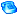 